ВОЛОГОДСКАЯ ОБЛАСТЬ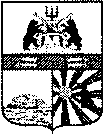 ГОРОД ЧЕРЕПОВЕЦМЭРИЯФИНАНСОВОЕ УПРАВЛЕНИЕРАСПОРЯЖЕНИЕ28.01.2020 № 9О внесении изменений в распоряжение финансового управления мэрии от 17.12.2019 № 83В соответствии с распоряжением мэрии города от 28.01.2020 № 116-р «Об утверждении Порядка определения объема и условий предоставления из городского бюджета субсидии на иные цели»:внести в приложение к распоряжению финансового управления мэрии от 17.12.2019 № 83 «Об утверждении кодов городского бюджета по классификации «Тип средств» на 2020 год и плановый период 2021 и 2022 годов» следующие изменения:1. После строки: дополнить строкой следующего содержания:2. После строки: дополнить строкой следующего содержания:Заместитель мэра города,начальник финансового управления мэрии 	                                           А.В. Гуркина«01 06 07Субсидии из городского бюджета на иные цели муниципальным бюджетным и автономным учреждениям, находящимся в ведении управления по делам культуры мэрии, для реализации основных мероприятий муниципальной программы «Развитие культуры и туризма в городе Череповце» на 2016-2022 годы, согласно распоряжению мэрии города от 16.01.2020 № 51-р» «01 06 08Субсидия из городского бюджета на иные цели муниципальным автономным учреждениям дополнительного образования, находящимся в ведении управления образования мэрии, в части расходов, носящих разовый характер, не учитываемых при определении размера субсидии на финансовое обеспечение выполнения муниципального задания, согласно распоряжению мэрии города от 28.01.2020 № 116-р».«06 06 07Целевые субсидии на иные цели муниципальным бюджетным и автономным учреждениям, находящимся в ведении управления по делам культуры мэрии, для реализации основных мероприятий муниципальной программы «Развитие культуры и туризма в городе Череповце» на 2016-2022 годы, согласно распоряжению мэрии города от 16.01.2020 № 51-р»«06 06 08Целевая субсидия на иные цели муниципальным автономным учреждениям дополнительного образования, находящимся в ведении управления образования мэрии, в части расходов, носящих разовый характер, не учитываемых при определении размера субсидии на финансовое обеспечение выполнения муниципального задания, согласно распоряжению мэрии города от 28.01.2020 № 116-р».